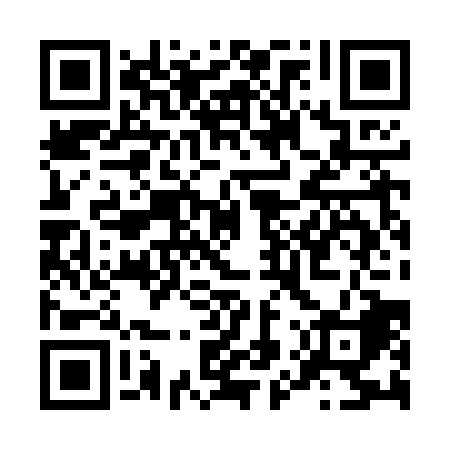 Ramadan times for Kobryn, BelarusMon 11 Mar 2024 - Wed 10 Apr 2024High Latitude Method: Angle Based RulePrayer Calculation Method: Muslim World LeagueAsar Calculation Method: ShafiPrayer times provided by https://www.salahtimes.comDateDayFajrSuhurSunriseDhuhrAsrIftarMaghribIsha11Mon5:525:527:451:324:377:217:219:0712Tue5:495:497:431:324:387:227:229:0913Wed5:475:477:411:324:397:247:249:1114Thu5:445:447:381:324:417:267:269:1315Fri5:425:427:361:314:427:287:289:1516Sat5:395:397:341:314:437:297:299:1717Sun5:375:377:311:314:447:317:319:1918Mon5:345:347:291:304:457:337:339:2119Tue5:315:317:271:304:467:357:359:2320Wed5:295:297:241:304:477:367:369:2521Thu5:265:267:221:304:487:387:389:2722Fri5:235:237:201:294:497:407:409:2923Sat5:215:217:171:294:507:427:429:3124Sun5:185:187:151:294:517:437:439:3325Mon5:155:157:131:284:527:457:459:3526Tue5:125:127:101:284:537:477:479:3827Wed5:105:107:081:284:547:497:499:4028Thu5:075:077:061:274:557:507:509:4229Fri5:045:047:031:274:567:527:529:4430Sat5:015:017:011:274:577:547:549:4631Sun4:584:586:591:274:587:557:559:491Mon4:554:556:561:264:597:577:579:512Tue4:524:526:541:265:007:597:599:533Wed4:504:506:521:265:018:018:019:554Thu4:474:476:491:255:028:028:029:585Fri4:444:446:471:255:038:048:0410:006Sat4:414:416:451:255:048:068:0610:027Sun4:384:386:431:255:058:088:0810:058Mon4:344:346:401:245:058:098:0910:079Tue4:314:316:381:245:068:118:1110:1010Wed4:284:286:361:245:078:138:1310:12